PENGADILAN TINGGI AGAMA PADANG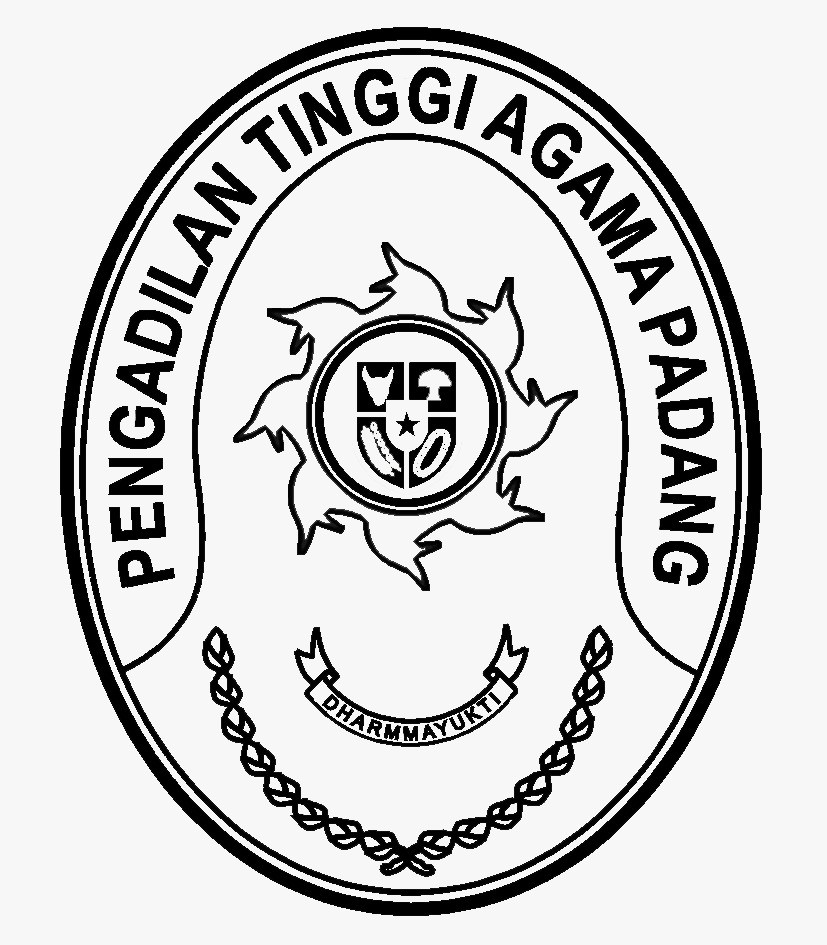 Jl. By Pass No.Km. 24, Batipuh Panjang, Kec. Koto Tangah, Kota Padang, SumateraBarat 25173, Padang 25173Telp. (0751) 7054806 Fax. (0751) 40537website : www.pta-padang.go.id email : admin@pta-padang.go.idYth. Sekretaris Mahkamah Agung cq Kepala Biro KeuanganJalan Medan Merdeka Utara No. 9, Jakarta.Meneruskan surat usulan Anggaran Belanja Tambahan (ABT) satuan kerja Pengadilan Agama Solok Nomor W3-A7/1039/KU.01/6/2023 tanggal 13 Juni 2023 perihal Permohonan Anggaran Biaya Tambahan TA 2023 (Pengadaan Kendaraan Dinas Roda 4, Roda 2, dan Sound System) dengan alasan kendaraan dinas pimpinan PA Solok saat ini merupakan perolehan Tahun 2009 dan merupakan pemberian dari Mahkamah Agung RI, sehingga biaya pemeliharaan kendaraan tersebut cukup tinggi karena sering terjadi kerusakan.Adapun rincian tambahan anggaran tersebut sebagai berikut :Demikian permohonan ini kami sampaikan, atas perkenaannya kami ucapkan terima kasih.Plh. Sekretaris Pengadilan Tinggi Agama PadangMukhlis, S.H. NIP. 197302242003121002Tembusan :1. Sekretaris Mahkamah Agung RI;2. Kepala Badan Pengawasan Mahkamah Agung RI;3. Ketua Pengadilan Tinggi Agama Padang;4. Kepala Biro Perencanaan dan Organisasi BUA;5. Ketua Pengadilan Agama Solok;Nomor                :W3-A/         /KU.00/VI/202315 Juni 2023Sifat                    :Biasa15 Juni 2023Hal                      :Usulan ABT PA Solok TA 2023 (Pengadaan Kendaraan Dinas Roda 4, Roda 2, dan Sound System)NoUsulan ABTJumlahNilai1.Pengadaan Kendaraan Dinas Roda 4 Pimpinan2 UnitRp 940.000.000,-2.Pengadaan Kendaraan Dinas Roda 22 UnitRp 95.000.000,-3.Sound System1 UnitRp 50.000.000,-